Памятка о лесных пожарах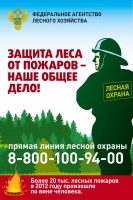 Лето – сезон высоких температур и малого количества осадков. Известно, что природные условия существенно влияют на возникновение пожаров в лесах. По статистике, большинство пожаров происходит по вине человека. Нарушение правил пожарной безопасности в лесу – это угроза для жизни людей и животных. 80% лесных пожаров возникает из-за халатного отношения человека к окружающей среде.С целью предотвращения лесных пожаров и недопущения нарушений правил безопасности в лесах, учитывая погодные условия, помните:В пожароопасный период в лесу гражданам, посещающим лесные территории НЕДОПУСТИМО:- пользоваться открытым огнем в необорудованных для этого местах;- бросать спички, окурки и горящую золу из курительных трубок;- заправлять горючим баки двигателей, использовать неисправные машины, курить или пользоваться открытым огнем вблизи машин, заправляемых горючим;- оставлять бутылки или осколки стекла, промасленные или пропитанные горючими веществами материалы (бумагу, ткань и др.);- cамостоятельно выжигать траву под деревьями, на лесных полянах, прогалинах, а также стерню на полях, в лесу;- разводить костры в хвойных молодняках, на торфяниках, лесосеках, в местах с сухой травой, под кронами деревьев, а также на участках поврежденного леса.В пожароопасный сезон гражданам, имеющим садовые участки, РЕКОМЕНДУЕТСЯ:- не допускать сжигания сухой травы и мусора на садоводческих участках и прилегающих к ним территориях;- постоянно иметь запас воды на своих участках не менее 200 л.;- организовать в своих садоводствах круглосуточное дежурство с целью своевременного обнаружения возгораний.В случае, если Вы стали свидетелем возгорания в лесу, немедленно сообщите об этом по единому бесплатному федеральному телефону «лесной охраны» 8-800-100-94-00 или в региональный диспетчерский пункт 8-8412-628-450- принять меры по его тушению своими силами до прибытия сил пожаротушения: - залить водой (при наличии лопаты забросать грунтом) горючие материалы на кромке пожара у основания пламени. Грунт бросают веером, сбивая пламя;- при слабом горении, по периметру пожара можно также устроить небольшую полосу, очищенную от материалов горения (сухой травы, листвы, веток) с помощью граблей, мотыги и т.п.;- в случае отсутствия ручных средств, тушение осуществляют веткой (пучком веток) или небольшим деревцем (длиной 1,5 – 2 м.), сбивая у основания пламени горящий материал в сторону выгоревшей площади;- в случае, если предпринимаемые меры не дают результата и огонь стремительно распространяется, необходимо отойти на безопасное расстояние (выйти на дорогу или просеку) и ожидать прибытия команды пожаротушения. Выходите из опасной зоны только вдоль распространения пожара. Бегите вдоль фронта огня, не обгоняя лесного пожара. При нехватке кислорода пригнитесь к земле, дышите через мокрый платок или смоченную одежду. Войдите в ближайший водоём, окунитесь или накройтесь мокрой одеждой.